ARTICULO 10 LAIP NUMERAL  7MES DE ABRIL2023MODIFICACIONES Y TRANSFERENCIAS PRESUPUESTARIAS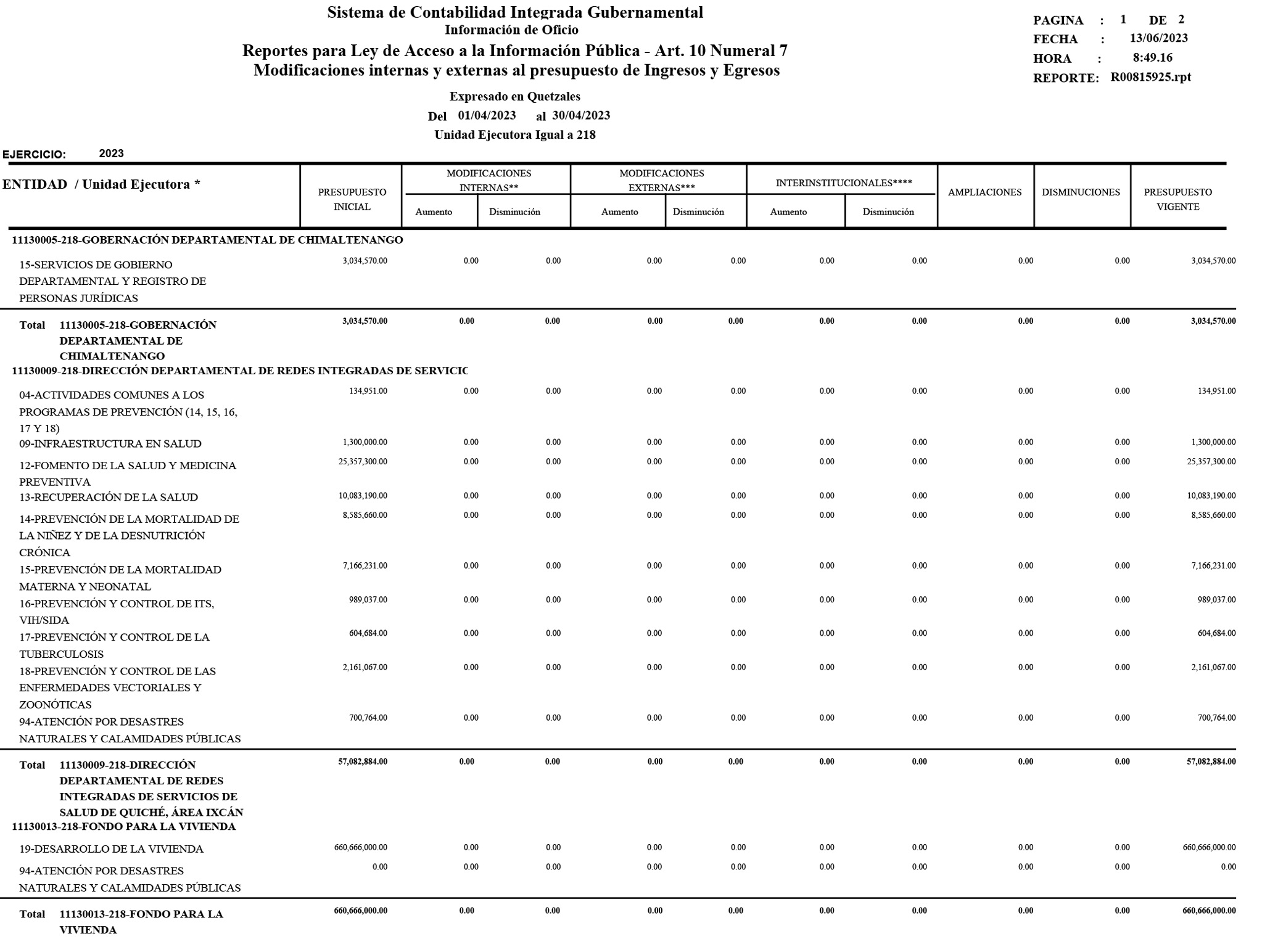 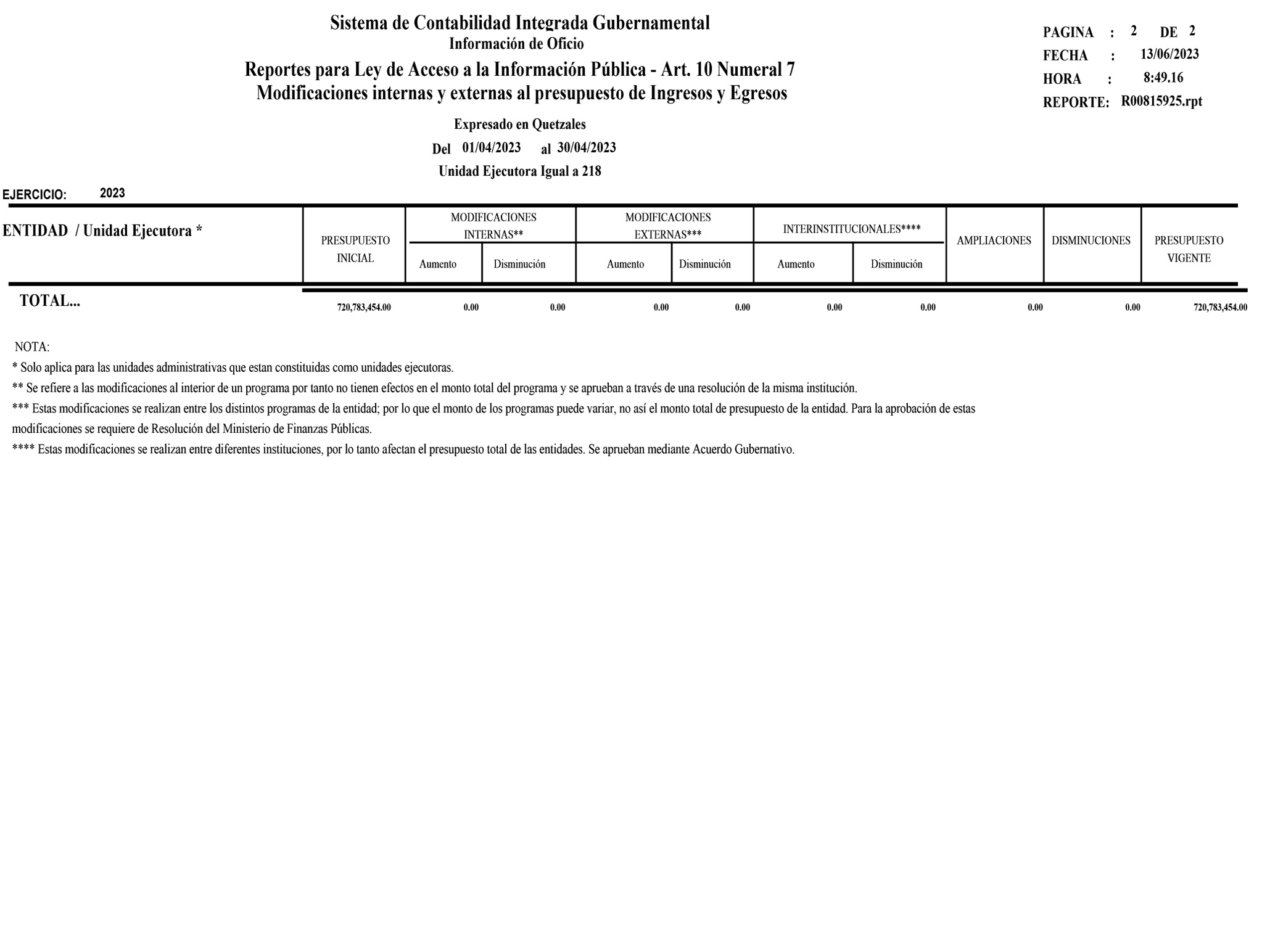 